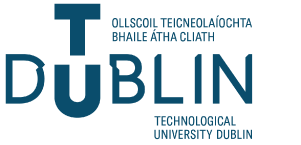 Graduate research SchoolStudent AppealPGR 5GThe appeals process provides for appeal by a student against decisions in respect of withdrawal, transfer, annual evaluation, confirmation for PhD registration, recommendations of examination boards or decisions of Academic Council1. that the Postgraduate Research Regulations of the Institute have not been properly implemented;2. that circumstances exist which may not have been specifically covered by the Postgraduate Research Regulations;3. that there is new, attested, documented and relevant information, that was not made available for justifiable reason, and therefore not considered when a decision relating to assessment, examination or withdrawal was made.These are the only matters which may be appealed using this process.1. Student DetailsStudent Name_____________________________________________________________School___________________________________________________________________2. Statement of Appeal____________________________________________________________________________________________________________________________________________________________________________________________________________________________________________________________________________3. Additional InformationPlease list any items attached e.g. medical certificates or additional sheet(s). _________________________________________________________________________________________________________________________________________________4. Please specify the change you seek in your result as a consequence of this appeal? ______________________________________________________________________________________________________________________________________5. You may, without prejudice, present your case to the Appeals Board. Do you wish to present your case to the Appeals Board? 	Yes □ No □Do you wish to be accompanied by a member of the community from within your College? 							Yes □No □Do you wish a member of the Community from within your College/Faculty to present your case? 							Yes □ No □Signature ______________________			Date_________________Student 
I acknowledge receipt of the above grievance and will investigate the matter.Signature  __________________________________	Date_________________                    	College Head of Research